This question paper contains three printed pages and three partsPart AAnswer all the following questions 						 (5*1=5) The decimal equivalent of the octal number (645)8 is ______(450)10(451)10(421)10(501)10Which is valid C expression?
a.  int my_num = 100,000;
b. int my_num = 100000;
c. int my num = 1000;
d. int $my_num = 10000;3. What is #include <stdio.h>?Preprocessor directiveInclusion directiveFile inclusion directiveNone of the mentioned4. What will happen if the following C code is executed?  #include <stdio.h>    int main()    {        int main = 3;        printf("%d", main);        return 0;    }It will cause a compile-time errorIt will cause a run-time errorIt will run without any error and prints 3It will experience infinite looping5. What will be the output of the following C code?    #include <stdio.h>    int main()    {        int a = 10, b = 10;        if (a = 5)        b--;        printf("%d, %d", a, b--);    }a = 10, b = 9a = 10, b = 8a = 5, b = 9a = 5, b = 8PART BAnswer any five of the following questions. 	              			(5*3=15)6.  Draw a flowchart and write a C program to enter a number. Find out if it is divisible by 5. If not, display the previous number which is divisible by 5.7. Write a C Program to convert temperature in Celsius to Fahrenheit for temperature ranging from 0 to 100 for every 10 degrees.8. Define the following terms                                                                         [1*3=3]   a. Operating System   b. Compiler   c. System Software9. Perform the following conversions:                                                             [1.5*2=3]     a. 864 to binary     b. 1101.10 to decimal10. Write a C program to reverse the elements in an array.11. Draw a flowchart to calculate the distance travelled by an object moving with initial velocity u and acceleration a in time t.   Distance=ut+0.5 a t212. a. What are string handling functions? Write the syntax of any three string handling functions with a suitable example.PART CAnswer any three of the following questions.        	        			(3*10=30)13.a What is Sorting? Mention any 3 types of Sorting.     b. Write a program in C to sort the elements of an array in ascending order. [3+7]14.a. Write a program to calculate the area of a circle by entering the radius.     b. Draw flowchart and write a C program to find the sum of N terms of Natural Number series (using WHILE Loop).                                                                                [4+6]15.a What are user defined functions?b. Write a program in C using user defined function in C to find the sum of N numbers in an array									      [3+7]16.a. Write a program in C to show the basic declaration of pointer.     b. Write a program in C to find the largest of three numbers using a pointer.									                                             [4+6]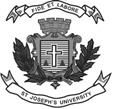 ST. JOSEPH’S UNIVERSITY, BANGALORE-27ST. JOSEPH’S UNIVERSITY, BANGALORE-27ST. JOSEPH’S UNIVERSITY, BANGALORE-27ST. JOSEPH’S UNIVERSITY, BANGALORE-27ST. JOSEPH’S UNIVERSITY, BANGALORE-27ST. JOSEPH’S UNIVERSITY, BANGALORE-27BSc- I SEMESTERBSc- I SEMESTERBSc- I SEMESTERBSc- I SEMESTERBSc- I SEMESTERBSc- I SEMESTERSEMESTER EXAMINATION: OCTOBER 2022(Examination conducted in December 2022)SEMESTER EXAMINATION: OCTOBER 2022(Examination conducted in December 2022)SEMESTER EXAMINATION: OCTOBER 2022(Examination conducted in December 2022)SEMESTER EXAMINATION: OCTOBER 2022(Examination conducted in December 2022)SEMESTER EXAMINATION: OCTOBER 2022(Examination conducted in December 2022)SEMESTER EXAMINATION: OCTOBER 2022(Examination conducted in December 2022)CS121- COMPUTER FUNDAMENTALS AND PROGRAMMING IN CCS121- COMPUTER FUNDAMENTALS AND PROGRAMMING IN CCS121- COMPUTER FUNDAMENTALS AND PROGRAMMING IN CCS121- COMPUTER FUNDAMENTALS AND PROGRAMMING IN CCS121- COMPUTER FUNDAMENTALS AND PROGRAMMING IN CCS121- COMPUTER FUNDAMENTALS AND PROGRAMMING IN CTime- 2 Hrs.Time- 2 Hrs.    Max Marks-50    Max Marks-50